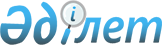 "Қазақстанкаспийшельф" АҚ "Меркейтор Корпорэйшн" компаниясымен құпиялық туралы келiсiм жасасу туралыҚазақстан Республикасы Премьер-Министрiнiң өкімі 1998 жылғы 10 шiлдедегi N 134     Шетелде әлеуеттi инвесторлармен келiссөз жүргiзудiңқажеттiлiгiне байланысты:     1. "Қазақстанкаспийшельф" АҚ Консорциум қызметiнiң нәтижесiндеалынған және Х-7; ХI-4; IХ-11, 12; ХI-1, 2 блоктарына қатысты Каспийтеңiзiнiң Қазақстан бөлiгi жөнiндегi геологиялық-физикалықақпараттың қосымшаға сәйкес көшiрмесiн Қазақстан Республикасыныңзаңдарында белгiленген тәртiппен Қазақстан Республикасы Үкiметiнiңконсультанты Дж.Г.Гиффен мырзаға ("Меркейтор Корпорэйшн" компаниясы)танысу үшiн берсiн.     2. "Қазақстанкаспийшельф" АҚ "Меркейтор Корпорэйшн"компаниясымен құпиялық туралы келiсiм жасассын.     Премьер-Министрi                                           Қазақстан Республикасы                                             Премьер-Министрiнiң                                           1998 жылғы 10 шiлдедегi                                                N 134 өкiмiне                                                    қосымша___________________________________________________________________         Материалдың атауы               |Саны       |Ескертулер___________________________________________________________________1. Х-7; ХI-4 блоктарының III шағылысу    | 2 парақ   | қағаздакөкжиегi бойынша (мел жүйесiнiң табаны)  |           |1:100 000 масштабтағы құрылымдық картасы |           |___________________________________________________________________2. Х-7; ХI-4 блоктарының V шағылысу      | 2 парақ   | қағаздакөкжиегi бойынша (юр жүйесiнiң табаны)   |           |1:100 000 масштабтағы құрылымдық картасы |           |___________________________________________________________________3. IХ-11; 12 блоктарының III шағылысу    | 1 парақ   | қағаздакөкжиегi бойынша (мел жүйесiнiң табаны)  |           |1:100 000 масштабтағы құрылымдық картасы |           |___________________________________________________________________4. IХ-11; 12 блоктарының V шағылысу      | 1 парақ   | қағаздакөкжиегi бойынша (юр жүйесiнiң табаны)   |           |1:100 000 масштабтағы құрылымдық картасы |           |___________________________________________________________________5. ХI-1; 2 блоктарының III шағылысу      | 1 парақ   | қағаздакөкжиегi бойынша (мел жүйесiнiң табаны)  |           |1:100 000 масштабтағы құрылымдық картасы |           |___________________________________________________________________6. ХI-1; 2 блоктарының V шағылысу        | 1 парақ   | қағаздакөкжиегi бойынша (юр жүйесiнiң табаны)   |           |1:100 000 масштабтағы құрылымдық картасы |           |___________________________________________________________________7. 13 ұңғы бойынша магнит жеткiзгiштердiң| 1 экзобайт| N 3 экзобайтТаr форматындағы каротаж диаграммалары:  |           |Қаражамбас 1, Оңтүстiк 1,2,3, Жарбас 2,  |           |Ақаткөл 3, Мұнайбай 10, Теңiз 10,        |           |Королевская 10, Жаға 3,6, Година 1,      |           |Аралды 1                                 |           |___________________________________________________________________8. 95-169 (8820-9570 жарылыс пункттерiнiң| 7 парақ   | қағаздаарасында), С-1171 (8500-9680 жпа) 95-196 |           |(11860-12696 жпа), С95-2198G (11970-12810|           |жпа), G-1151 (6142-7320 жпа), С2210      |           |(8530-9360), 2194G (12580-12240) кескiндерi          |бойынша уақытша разрездер                |           |___________________________________________________________________9. IХ-11, IХ-12, Х-7, ХI-1, ХI-2, ХI-4   | 1 экзобайт| N 4 экзобайтблоктары бойынша IESX сейсмикалық        |           |жобасының магнит жеткiзгiштердiң Таr     |           |форматындағы көшiрмесi                   |           |___________________________________________________________________10. 1994-1996 жылдары Каспий теңiзiнiң   | 1 жинақ   | қағаздаҚазақстан секторында жүргiзiлген         |           |геофизикалық зерттеулер бойынша есептiң  |           |мәтiнi (ағылшын тiлiнде)                 |           |___________________________________________________________________
					© 2012. Қазақстан Республикасы Әділет министрлігінің «Қазақстан Республикасының Заңнама және құқықтық ақпарат институты» ШЖҚ РМК
				